C  27  по  31 октября в дошкольном корпусе 6 проходила Неделя по основам безопасности жизнедеятельности.    Дети вспомнили  правила безопасности, правила поведения на дороге и на транспорте. Во всех группах прошли занятия, беседы, досуги. С огромным удовольствием  ребята играли в дидактические, сюжетно-ролевые  и подвижные  игры.В  младшей  группе  «Колокольчик» прошло занятие по ОБЖ  «Знакомство с грибами». Дети познакомились с разновидностью грибов, узнали, что грибы бывают  «съедобные», «несъедобные».                                                         Группа «Теремок» порадовала занятием «Прогулка в сказочный лес» и спектаклем по мотивам сказки Е. Михаленко «Цыпленок». Средняя группа «Семицветик»  провела с детьми  аппликацию по теме "Наш помощник - светофор".                                                                                   С  большим интересом   играли в сюжетно-ролевую  игру  "Поход", познакомились  с основными правилами пожарной безопасности, осторожному обращению с огнем. В старшей группе «Солнышко» проведена сюжетно- ролевая игра «На посту».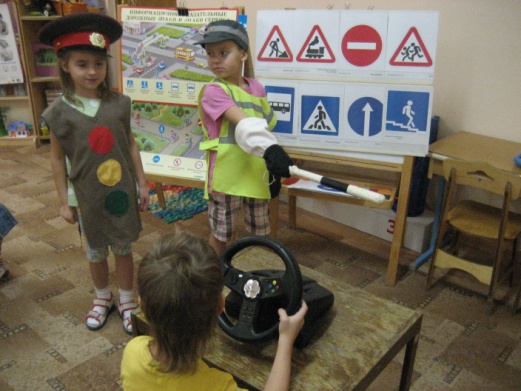     Дети старшей группы  «Светлячок»  вспомнили  правила безопасности дома, обращением с  бытовыми приборами, острыми  и колющими предметами.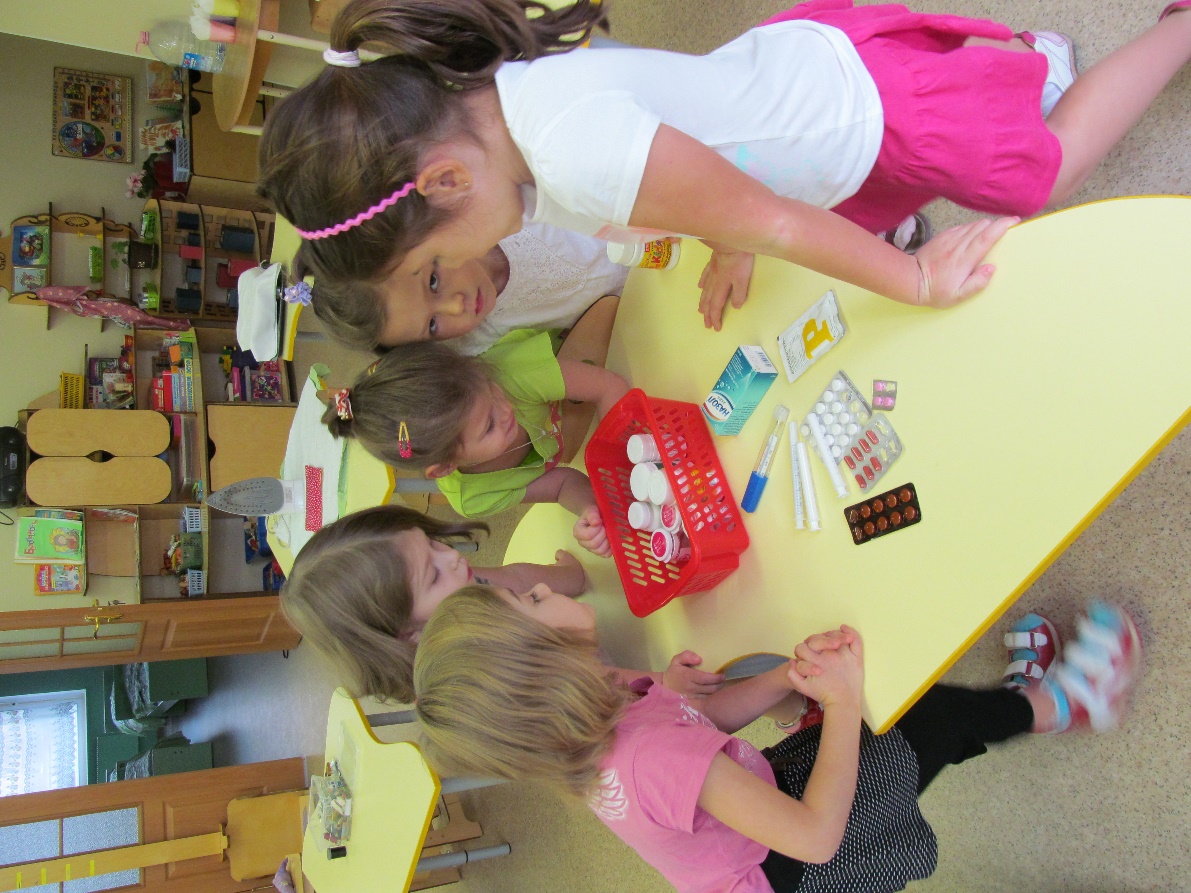  В подготовительных группах  «Ромашка»,  «Пчелка», «Звездочка» прошел  досуг «Опасности нам не страшны». Уроки безопасности   преподнес  сказочный герой  Карлсон.  Смекалку и сообразительность  показали  дети   в играх:  «Доскажи словечко», «Назови три опасных домашних предмета, «Сформулируй правило», «Опасно - безопасно», «Полезно- вредно». 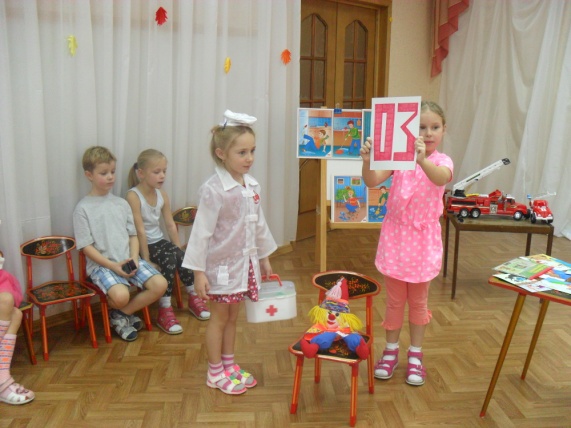     Старшая группа  «Ласточка» отправилась на автобусе в путешествие, которое было посвящено службам спасения.  На каждой остановке игрового маршрута, дети показали знания из своего багажа. Поиграли в игру «Можно ли ?», «Что опасно, что нет». В  игровой форме познакомились с правилами дорожного движения и закрепили их.     Интересной была игра  «Внимательный и не внимательный пешеход». Перевоплощаясь  в полицейского, водителя, врача, ребята с удовольствием разыгрывали свои роли.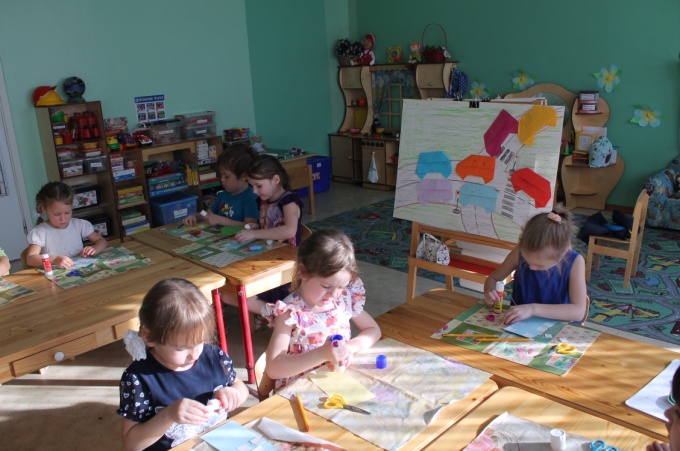                                                                                                                       Воспитатель      Павленко Э.А.